Авдеев Александр Николаевич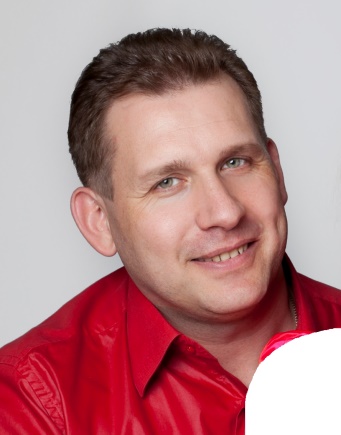 Дата рождения:Домашний адрес:Телефон:Семейное положение:e-mail:06.02.1973г.г. Хабаровск, ул. Краснореченская д.163 кв.137тел.(4212) 457684, +7 914 375 7355Женат, дочь 7 лет.  avdei.73@mail.ruГотов к командировкам.                                               Образование:Высшее«Региональный финансово-экономический институт», присуждена квалификация «Менеджер», по специальности «Менеджмент организации».Профтехучилище №18 г. Южно-Сахалинска, квалификация: Электрогазосварщик на полуавтоматических и автоматических машинах 3го разряда.Цель:Получение должности руководителя, начальника отдела.Опыт работы:01.10.2017 по настоящее время01.09.2015 по 31.08. 2016 год08.04.2015 по 31.08.2015 год01.04.2014 по 07.04.2015 год17.01.2012 по 31.03.2014 год01.03.2011 по 24.11.2011 год01.10.2005 по 28.02.2011 год02.2001 по январь 2003 год16.10.2000 по 28.01.2001 годПрофессиональные навыки и знания:Знание языков.ПрочееООО «Рыбкомплекс»,  Исполнительный директор.Руководство деятельностью компании в области оптово-розничных продаж и закупокПромышленная переработка рыбы и рыбопродуктов на аутсорсинге ООО «Амур-Рыба» и ООО «Лангуст», хранение, фасовка, доставка. Организация сети розничной реализации живой, охлажденной рыбы и рыбопродуктов в г. Хабаровск. Организация сити передвижных автомагазинов розничной реализации рыбных биоресурсов Хабаровский край. Оптовые продажи широкого ассортимента свежевыловленной рыбы и продуктов её специальной разделки в отдельныео и сетевые магазины ДВФО, ЦФО, ЦЗФО, ЮФО и ПФО РФ. ООО «Дельта», Директор рыбоперерабатывающего комплекса (группа компаний Невада, РН ООО «Самбери», ООО «РазДва», ООО «Продлайн»)Должностные обязанности и достижения: Планирование работы предприятия и ведение отчетности (год, месяц). Анализ продаж и исполнение бюджета. Формирование ассортиментной политики, организационной структуры продаж для сетевых магазинов холдинга. Принятие решений по оперативному управлению продажами на основе анализа продаж и оценке целевых рынков ДВФО. Организация и контроль эффективного взаимодействия подразделений снабжения, сбыта и производства. Организация планового взаимодействия с производственными подразделениями компании (Департамент производства, Единой технической службы, Службы логистики, Службы безопасности и контроля ООО «Невада-Восток»). Разработка бизнес-плана производства, создание проектов производства, расчет окупаемости бизнеса. ООО «Алькор», Директор производства (группа компаний Невада, РН ООО «Самбери», ООО «РазДва»)Организация рыбоперерабатывающего цеха с «нуля» для выпуска целой, разделанной замороженной или охлажденной рыбной продукции, замороженных или охлажденных морепродуктов, рыбных полуфабрикатов в индивидуальной упаковке фиксированным весом, продукции глубокой переработки с высокой добавленной стоимостью. Заказ необходимого технологического оборудования с функциями HACCP. Процесс найма персонала. Поиск поставщиков расходных материалов. Подбор, инсталляция технологического оборудования и пусконаладочные работы. Обучение и инструктаж персонала. Согласование ассортимента продукции. Проверка всех единиц оборудования и систем в потоке. Отработка технологии и выпуск опытной партии продукции. Оформление технологической документации и сертификация. Выпуск экспериментальной качественной продукции в ассортименте. Постепенный выход на проектные мощности.ООО «Лоял», Руководитель проектов пищевых производств, Менеджер по предпродажной подготовке (группа компаний Невада, РН ООО «Самбери», служба логистики розничного направления, служба организации и развития собственных производств и производственного контроля, департамент производства) Создание группы проектов пищевых производств и привязка на имеющиеся площади РЦ ООО Невада-Восток. Производство охлаждённых мясных полуфабрикатов, распил, разруб и упаковка замороженного мяса, птицы и мясопродуктов, производство изготовления упаковки для расфасовки сахара, круп и сыпучих продуктов; упаковка конфет, печенья и др. кондитерской продукции, взвешивание и упаковка овощей, фруктов; хлебозавод; цех изготовления лавашей.ИП Авраменко С.И., Менеджер в отделе предпродажной подготовки (группа компаний Невада, РН ООО «Самбери», ООО «РазДва»)Создание и защита на совете учредителей ООО «Невада» проектов пищевых производств. Разработка бизнес-плана и модели производств: фасовки рыбы и морепродуктов; цеха фасовки мясных полуфабрикатов; участка фасовки сахара, круп и макаронных изделий. Привязка на имеющиеся площади в системе автоматизированного проектирования и черчения программы AvtoCAD с инсталляцией линий подобранного технологического оборудования.ООО «Рыбоперерабатывающая компания №1», Исполнительный директор Оптовые продажи рыбы и морепродукции, переработка рыбы и реализация в сети собственной розницы, сетевых магазинах ДВ. Руководство и управление компанией, выход на окупаемость предприятия и прибыль.ООО «Усадьба», Директор, Менеджер отдела реализации, Управление продажами, обеспечение выполнения утвержденных финансовых планов. Личная ответственность за выполнение планов сотрудниками компании. Организация продаж: наработка клиентской базы, переговорная работа, формирование предложений, выстраивание отношений с клиентами. Создание новых видов продукции, внедрение, реализация. Мониторинг ассортимента, качества продукции, сроков реализации и действия цен на свободный к продаже товар. Выполнение функционала исполнительного директора с 2009г.
ЗАО "Тунайча-М", г. Москва,  Руководитель торгового подразделения, Менеджер по продажам Оптовые продажи рыбы св./м. (консервы, икра, морепродукты, креветки в/м, филе рыбное), ведение клиентской базы. Мониторинг ассортимента, количества, сроков реализации и действия цен на свободный к продаже товар. Контроль своевременного погашения дебиторской задолженности клиентов. Оформление в 1С документов на отгрузку продукции. Привлечение потенциальных клиентов. Ведение коммерческих переговоров с клиентами в интересах компании. Выяснение потребностей клиентов в продукции, реализуемой компанией, и согласование заказа в соответствие с потребностями клиента и наличием ассортимента на складе. Анализ данных продаж и отгрузок клиентов. Прием и обработка заказов клиентов, оформление необходимых документов, связанных с отгрузкой продукции. Информирование клиентов обо всех изменениях в ассортименте, увеличениях и снижениях цен, акциях, времени прихода продукции на склад, дате и способу отгрузки продукции. Контроль отгрузок продукции клиентам. Контроль финансовой дисциплины клиента и предупреждение о сроках оплат. Выполнение функционала руководителя торгового подразделения на Московском Хладокомбинате с 2002 г.ОАО «Биробиджан - АЛКО», Менеджер отдела продажПроизводство и реализация водки и ликероводочных изделий (горькие, крепкие настойки, сладкие настойки). Развитие собственной розничной торговой сети магазинов вино-водочной продукции. Оптовые закупки спирта, стеклотары, создание СТМ.В 2008г. рыбокомбинату ООО «Усадьба» губернатор Хабаровского края Ишаев В.И. присвоил звание лауреата краевого конкурса в области качества. Выпускаемая продукция ООО «Усадьба» изделия балычные холодного копчения из осетровых пород удостоена  звания дипломанта конкурса "100 лучших товаров России".2007г. - Семинар «Международные стандарты ИСО 9000 версии 2000г. Принципы разработки документации системы качества». «Дальневосточный региональный центр по сертификации научно-технической экспертизе и системам качества», г. Хабаровск.2007г. - Семинар «Разработка и сертификация систем качества основанных на принципах ХАССП и стандарте ГОСТ Р ИСО 22000».. ОАО «Всероссийский научно-исследовательский институт сертификации» (ОАО «ВНИИС»)., г. Хабаровск.2014г. - Семинар «TRAINING SESSION 2014» г. Санкт-Петербург. Организованный машиностроительным заводом ТАУРАС-ФЕНИКС (Россия) совместно с итальянскими компаниями-производителями упаковочного оборудования M.C. AUTOMAZIONI, SIGITASPAK для автоматизированных пищевых производств.Английский, чтение и перевод со словарем.Личные качества: Коммуникабельность, инициативность, дисциплинированность, трудолюбие. Умение ставить цели и находить оптимальные пути их достижения. Пользуюсь уважением у коллег и клиентов. Свободно взаимодействую с командой. Постоянно работаю над повышением профессионального уровня.РекомендацииЧлен правления ООО «ТУНАЙЧА» Меньщиков Дмитрий Александрович, Генеральный директор ЗАО «ТУНАЙЧА-М» Филиппов Сергей Анатольевич, Генеральный директор ООО "Восточный Рыбокомбинат" Федоров Сергей Викторович.